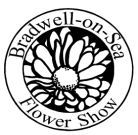 Competitors NumberCompetitors NumberCompetitors NumberCOMPANION DOG SHOW COMPANION DOG SHOW COMPANION DOG SHOW COMPANION DOG SHOW Held under Kennel Club Rules and RegulationsHeld under Kennel Club Rules and RegulationsHeld under Kennel Club Rules and RegulationsHeld under Kennel Club Rules and RegulationsOnly undocked dogs and legally docked dogs maybe entered for exhibition at this showOnly undocked dogs and legally docked dogs maybe entered for exhibition at this showOnly undocked dogs and legally docked dogs maybe entered for exhibition at this showOnly undocked dogs and legally docked dogs maybe entered for exhibition at this showE N T R Y   F O R M (Separate form per Dog / Bitch)E N T R Y   F O R M (Separate form per Dog / Bitch)E N T R Y   F O R M (Separate form per Dog / Bitch)E N T R Y   F O R M (Separate form per Dog / Bitch)Saturday 4th August 2018Saturday 4th August 2018Saturday 4th August 2018Saturday 4th August 2018Entries taken from 12.30pm Judging commences 1.30pmEntries taken from 12.30pm Judging commences 1.30pmEntries taken from 12.30pm Judging commences 1.30pmEntries taken from 12.30pm Judging commences 1.30pmNAME (Handler) ; NAME (Handler) ; NAME (Handler) ; NAME (Handler) ; TELEPHONE NUMBER ;TELEPHONE NUMBER ;TELEPHONE NUMBER ;TELEPHONE NUMBER ;NAME OF DOG ; NAME OF DOG ; NAME OF DOG ; NAME OF DOG ; BREED IF KNOWN ;BREED IF KNOWN ;BREED IF KNOWN ;BREED IF KNOWN ;The Judge's decision is final.  All  dogs must be kept on lead except at the Judge's Instruction.The Judge's decision is final.  All  dogs must be kept on lead except at the Judge's Instruction.The Judge's decision is final.  All  dogs must be kept on lead except at the Judge's Instruction.The Judge's decision is final.  All  dogs must be kept on lead except at the Judge's Instruction.CLASSES TO BE ENTERED -  MARK BOX ADJACENT TO CLASS WITH A TICKCLASSES TO BE ENTERED -  MARK BOX ADJACENT TO CLASS WITH A TICKCLASSES TO BE ENTERED -  MARK BOX ADJACENT TO CLASS WITH A TICKCLASSES TO BE ENTERED -  MARK BOX ADJACENT TO CLASS WITH A TICKPEDIGREE CLASSES PEDIGREE CLASSES PEDIGREE CLASSES PEDIGREE CLASSES BREED ;                                                                  1    Any variety Puppy (6-12months)DATE OF BIRTH;1£2.002    Any variety Sporting  (Hounds, Gundogs, Terriers)2£2.003    Any variety Non-Sporting  (Working, Utility, Toys, Pastoral)3£2.004    Any variety Open (All Breeds)4£2.00      BEST IN SHOW*FREENOVELTY CLASSES (For all Dogs/Bitch)NOVELTY CLASSES (For all Dogs/Bitch)NOVELTY CLASSES (For all Dogs/Bitch)NOVELTY CLASSES (For all Dogs/Bitch)5 Best Crossbred/Mongrel etc5£1.006 The Best Veteran (Dog or Bitch over 7 years old)6£1.007 Happy Families (min 2 humans & 1 dog)7£1.008 Prettiest Bitch8£1.009 Child Handling (children from 5-11year olds)9£1.0010 Dog/Bitch with the waggiest tail10£1.0011 Handsomest Dog11£1.0012 The Dog/Bitch the Judge would most like to take home12£1.0013 Fastest Sausage Eater - (run in heats - sausage on 5 plates, who ever gets to the end fastest with all the sausages eaten by the dog wins).13£1.0014 Any Dog/Bitch not having won a rosette at this show (No entry fee but dog / Bitch must have been entered and participated in a previous class)*FREENumber of classes entered (write quantity)£Entrance Fee£Your dog is venerable and AT RISK if left in a vehicle in high temperatures and even on days considered as slightly warm. Please take care of your Dog. If your dog is found to be at risk, forcible entry to your vehicle may be necessary without liability for any damage caused.Your dog is venerable and AT RISK if left in a vehicle in high temperatures and even on days considered as slightly warm. Please take care of your Dog. If your dog is found to be at risk, forcible entry to your vehicle may be necessary without liability for any damage caused.Your dog is venerable and AT RISK if left in a vehicle in high temperatures and even on days considered as slightly warm. Please take care of your Dog. If your dog is found to be at risk, forcible entry to your vehicle may be necessary without liability for any damage caused.Your dog is venerable and AT RISK if left in a vehicle in high temperatures and even on days considered as slightly warm. Please take care of your Dog. If your dog is found to be at risk, forcible entry to your vehicle may be necessary without liability for any damage caused.Your dog is venerable and AT RISK if left in a vehicle in high temperatures and even on days considered as slightly warm. Please take care of your Dog. If your dog is found to be at risk, forcible entry to your vehicle may be necessary without liability for any damage caused.Your dog is venerable and AT RISK if left in a vehicle in high temperatures and even on days considered as slightly warm. Please take care of your Dog. If your dog is found to be at risk, forcible entry to your vehicle may be necessary without liability for any damage caused.Your dog is venerable and AT RISK if left in a vehicle in high temperatures and even on days considered as slightly warm. Please take care of your Dog. If your dog is found to be at risk, forcible entry to your vehicle may be necessary without liability for any damage caused.Your dog is venerable and AT RISK if left in a vehicle in high temperatures and even on days considered as slightly warm. Please take care of your Dog. If your dog is found to be at risk, forcible entry to your vehicle may be necessary without liability for any damage caused.